CALCIO A CINQUESOMMARIOSOMMARIO	1COMUNICAZIONI DELLA F.I.G.C.	1COMUNICAZIONI DELLA L.N.D.	1COMUNICAZIONI DELLA DIVISIONE CALCIO A CINQUE	1COMUNICAZIONI DEL COMITATO REGIONALE MARCHE	1COMUNICAZIONI DELLA F.I.G.C.COMUNICAZIONI DELLA L.N.D.COMUNICAZIONI DELLA DIVISIONE CALCIO A CINQUECOMUNICAZIONI DEL COMITATO REGIONALE MARCHEPer tutte le comunicazioni con la Segreteria del Calcio a Cinque - richieste di variazione gara comprese - è attiva la casella e-mail c5marche@lnd.it; si raccomandano le Società di utilizzare la casella e-mail comunicata all'atto dell'iscrizione per ogni tipo di comunicazione verso il Comitato Regionale Marche. SPOSTAMENTO GARENon saranno rinviate gare a data da destinarsi. Tutte le variazioni che non rispettano la consecutio temporum data dal calendario ufficiale non saranno prese in considerazione. (es. non può essere accordato lo spostamento della quarta giornata di campionato prima della terza o dopo la quinta).Le variazioni dovranno pervenire alla Segreteria del Calcio a Cinque esclusivamente tramite mail (c5marche@lnd.it) con tutta la documentazione necessaria, compreso l’assenso della squadra avversaria, inderogabilmente  entro le ore 23:59 del martedì antecedente la gara o entro le 72 ore in caso di turno infrasettimanale.Per il cambio del campo di giuoco e la variazione di inizio gara che non supera i 30 minuti non è necessaria la dichiarazione di consenso della squadra avversaria.NOTIZIE SU ATTIVITA’ AGONISTICACALCIO A CINQUE SERIE C1PLAY OUTL’individuazione delle squadre che saranno retrocesse in Serie C2 avviene con le seguenti modalità e secondo la seguente formula:Semifinale 10^ classificata – 13^ classificata regular seasonPIANACCIO QUALIFICATO ALLA FINALE PLAY-OUT PER EFFETTO DEL DISTACCO PARI O SUPERIORE AI 10 PUNTI DALLA TREDICESIMA CLASSIFICATASemifinale 11^ classificata – 12^ classificata regular seasonFUTSAL MONTEMARCIANO C5 – FUTSAL MONTURANO 2-6Finale Play out PIANACCIO – FUTSAL MONTURANO 4-4 Le squadre che risultano perdenti nelle gare di cui al punto a) INVICTA FUTSAL MACERATA b) FUTSAL MONTEMARCIANO C5 e c) FUTSAL MONTURANO vengono classificate all’undicesimo, dodicesimo e tredicesimo posto e retrocedono al campionato inferiore.RISULTATIRISULTATI UFFICIALI GARE DEL 03/05/2024Si trascrivono qui di seguito i risultati ufficiali delle gare disputateGIUDICE SPORTIVOIl Giudice Sportivo Avv. Agnese Lazzaretti, con l'assistenza del segretario Angelo Castellana, nella seduta del 07/05/2024, ha adottato le decisioni che di seguito integralmente si riportano:GARE DEL 3/ 5/2024 PROVVEDIMENTI DISCIPLINARI In base alle risultanze degli atti ufficiali sono state deliberate le seguenti sanzioni disciplinari. SOCIETA' AMMENDA Euro 50,00 PIANACCIO 
Per comportamento offensivo del proprio pubblico nei confronti di un giocatore avversario (segnalazione del Commissario di campo). ALLENATORI I AMMONIZIONE DIFFIDA CALCIATORI ESPULSI SQUALIFICA PER UNA GARA EFFETTIVA CALCIATORI NON ESPULSI I AMMONIZIONE DIFFIDA F.to IL SEGRETARIO                                   F.to IL GIUDICE SPORTIVO                         Angelo Castellana        	                                Agnese LazzarettiCALCIO A CINQUE SERIE C2PLAY OFFL’individuazione della squadra che sarà promossa in Serie C1 avviene con le seguenti modalità e secondo la seguente formula:Le squadre classificate dal secondo al quinto posto di ogni girone saranno inserite nel tabellone play-off secondo il seguente criterio:Sarà stilata una graduatoria in base al rapporto punti/gare disputate da ogni squadra nel rispettivo girone come di seguito riportato:(1) 	miglior seconda classificata		AMICI DEL CENTROSOCIO SP.(2) 	2^ squadra seconda classificata	CALCETTO CASTRUM LAURI(3) 	3^ squadra seconda classificata	FUTSAL CASTELFIDARDO(4) 	miglior terza classificata		SAMBENEDETTESE CALCIO A 5(5) 	2^ squadra terza classificata		ACLI VILLA MUSONE(6) 	3^ squadra terza classificata		CARISSIMI 2016(7) 	miglior quarta classificata		POLISPORTIVA VICTORIA(8) 	2^ squadra quarta classificata	ASCOLI CALCIO A 5(9) 	3^ squadra quarta classificata	ACLI MANTOVANI CALCIO A 5(10) 	miglior quinta classificata		FUTSAL CAMPIGLIONE(11) 	2^ squadra quinta classifica		LUCREZIA CALCIO A 5(12) 	3^ squadra quinta classificata	REAL FABRIANOOttavi di Finale2^ quarta classificata – 3^ quarta classificata	= 1ASCOLI CALCIO A 5 – ACLI MANTOVANI CALCIO A 5			1-22^ terza classificata – 3^ quinta classificata		= 2ACLI VILLA MUSONE – REAL FABRIANO				1-53^ terza classificata – 2^ quinta classificata		= 3CARISSIMI 2016 – LUCREZIA CALCIO A 5				2-11^ quarta classificata – 1^ quinta classificata	= 4POLISPORTIVA VICTORIA – FUTSAL CAMPIGLIONE			1-2Quarti di Finale1^ seconda classificata – vincente 1			= PAMICI DEL CENTROSOCIO SP. – ACLI MANTOVANI CALCIO A 5	2-21^ terza classificata – vincente 2			= QSAMBENEDETTESE CALCIO A 5 – REAL FABRIANO			2-13^ seconda classificata – vincente 3			= RFUTSAL CASTELFIDARDO – CARISSIMI 2016				0-32^ seconda classificata – vincente 4			= SCALCETTO CASTRUM LAURI – FUTSAL CAMPIGLIONE		3-5SemifinaliLe quattro squadre qualificate dai Quarti di Finale si affronteranno in gara unica in casa della squadra meglio piazzata nella regular season come segue:vincente P – vincente Q				= XAMICI DEL CENTROSOCIO SP. – SAMBENEDETTESE CALCIO A 5Venerdì 10/05/2024, ore 21:30vincente R – vincente S				= YCARISSIMI 2016 – FUTSAL CAMPIGLIONESabato 11/05/2024, ore 15:00Al termine dei tempi regolamentari, in caso di parità, si disputeranno due tempi supplementari di 5 minuti ciascuno. Se anche al termine dei tempi supplementari si verificasse la situazione di parità si procederà all’effettuazione dei tiri di rigore secondo le modalità previste dalle vigenti norme federali.FinaleLe due squadre qualificate si affronteranno in gara unica in campo neutro.Al termine dei tempi regolamentari, in caso di parità, si disputeranno due tempi supplementari di 5 minuti ciascuno. Se anche al termine dei tempi supplementari si verificasse la situazione di parità si procederà all’effettuazione dei tiri di rigore secondo le modalità previste dalle vigenti norme federali.La squadra vincente la gara di finale acquisirà il titolo sportivo per disputare il Campionato Regionale di Serie C1.RISULTATI PLAY OFFRISULTATI UFFICIALI GARE DEL 04/05/2024Si trascrivono qui di seguito i risultati ufficiali delle gare disputateGIUDICE SPORTIVO PLAY OFFIl Giudice Sportivo Avv. Agnese Lazzaretti, con l'assistenza del segretario Angelo Castellana, nella seduta del 07/05/2024, ha adottato le decisioni che di seguito integralmente si riportano:GARE DEL 3/ 5/2024 PROVVEDIMENTI DISCIPLINARI In base alle risultanze degli atti ufficiali sono state deliberate le seguenti sanzioni disciplinari. CALCIATORI ESPULSI SQUALIFICA PER UNA GARA EFFETTIVA CALCIATORI NON ESPULSI SQUALIFICA PER UNA GARA EFFETTIVA PER RECIDIVITA' IN AMMONIZIONE (II INFR) I AMMONIZIONE DIFFIDA GARE DEL 4/ 5/2024 PROVVEDIMENTI DISCIPLINARI In base alle risultanze degli atti ufficiali sono state deliberate le seguenti sanzioni disciplinari. ALLENATORI I AMMONIZIONE DIFFIDA CALCIATORI NON ESPULSI I AMMONIZIONE DIFFIDA F.to IL SEGRETARIO                                   F.to IL GIUDICE SPORTIVO                         Angelo Castellana        	                                Agnese LazzarettiPLAY OUTL’individuazione della squadra che sarà retrocessa in Serie D avviene con le seguenti modalità e secondo la seguente formula:Accederanno ai play-out la 10^ e l’11^ classificata di ogni girone.Le sei squadre saranno suddivise in n° 2 triangolari secondo il seguente criterio:Sarà stilata una graduatoria delle decime classificate in base al rapporto punti/gare disputate da ogni squadra nel rispettivo girone:Miglior decima classificata			AURORA TREIASeconda squadra decima classificata	REAL ANCARIATerza squadra decima classificata		AVIS ARCEVIA 1964La miglior decima classificata sarà inserita nel Triangolare “1” con le due undicesime classificate provenienti dagli altri due gironi della regular season (l’organico del Triangolare “2” sarà pertanto composto di conseguenza):TRIANGOLARE “1”		AURORA TREIADINAMIS 1990FIGHT BULLS CORRIDONIATRIANGOLARE “2”		REAL ANCARIAAVIS ARCEVIA 1964NUOVA OTTRANO 98Nei triangolari svolgimento delle gare avverrà nel modo seguente:Nella prima giornata le due miglior decime classificate al termine della stagione regolare in base al rapporto punti/gare disputate osserveranno un turno di riposo nel rispettivo girone.TRIANGOLARE “1”I^ giornata			DINAMIS 1990 – FIGHT BULLS CORRIDONIA		1-2					Riposa: AURORA TREIAII^ giornata			AURORA TREIA – DINAMIS 1990					Riposa: FIGHT BULLS CORRIDONIA					Sabato 11/05/2024, ore 17:00III^ giornata			FIGHT BULLS CORRIDONIA – AURORA TREIA					Riposa: DINAMIS 1990					Venerdì 17/05/2024, ore 21:30TRIANGOLARE “2”I^ giornata			NUOVA OTTRANO 98 – AVIS ARCEVIA 1964		2-6					Riposa: REAL ANCARIAII^ giornata			REAL ANCARIA – NUOVA OTTRANO 98					Riposa: AVIS ARCEVIA 1964					Venerdì 10/05/2024, ore 21:30III^ giornata			AVIS ARCEVIA 1964 – REAL ANCARIA					Riposa: NUOVA OTTRANO 98					Venerdì 17/05/2024, ore 21:30Qualora la terza giornata sarà ininfluente ai fini del risultato finale, questa non sarà disputata.Per la compilazione della classifica verranno attribuiti i seguenti punteggi:vittoria		punti 3pareggio	punti 1sconfitta	punti 0Per la classifica di ogni girone si terrà conto:a) dei punti ottenuti negli incontri disputati;b) della migliore differenza reti;c) del maggior numero di reti segnate;d) miglior piazzamento all’interno delle fasce play-out.Persistendo ulteriore parità la vincitrice sarà determinata per sorteggio che sarà effettuato dal Comitato Regionale Marche.Le prime e le seconde classificate nei Triangolari “1” e “2” manterranno il titolo sportivo per disputare il Campionato di Serie C2Le squadre terze classificate nei Triangolari “1” e “2” disputeranno la gara di finale play-out.FINALE PLAY-OUTLe squadre terze classificate nei triangolari play-out “1” e “2” disputano in campo neutro una gara di sola andata; qualora al termine dei tempi regolamentari dovesse persistere il risultato di parità verranno disputati 2 tempi supplementari; persistendo ulteriore parità si procederà all’effettuazione dei tiri di rigore secondo le modalità previste dalle vigenti norme federali. La squadra che risulta perdente nella gara di finale play-out retrocede al campionato inferiore.RISULTATI PLAY OUTRISULTATI UFFICIALI GARE DEL 03/05/2024Si trascrivono qui di seguito i risultati ufficiali delle gare disputateGIUDICE SPORTIVO PLAY OUTIl Giudice Sportivo Avv. Agnese Lazzaretti, con l'assistenza del segretario Angelo Castellana, nella seduta del 07/05/2024, ha adottato le decisioni che di seguito integralmente si riportano:GARE DEL 3/ 5/2024 PROVVEDIMENTI DISCIPLINARI In base alle risultanze degli atti ufficiali sono state deliberate le seguenti sanzioni disciplinari. DIRIGENTI I AMMONIZIONE DIFFIDA ALLENATORI I AMMONIZIONE DIFFIDA CALCIATORI ESPULSI SQUALIFICA PER UNA GARA EFFETTIVA CALCIATORI NON ESPULSI I AMMONIZIONE DIFFIDA F.to IL SEGRETARIO                                   F.to IL GIUDICE SPORTIVO                         Angelo Castellana        	                                Agnese LazzarettiPROGRAMMA GAREPLAY OFF GIRONE SF - 1 GiornataPLAY OUT GIRONE 1 - 2 GiornataPLAY OUT GIRONE 2 - 2 GiornataTITOLO REG. CALCIO 5 SERIE "D"TITOLO REGIONALEAd integrazione di quanto pubblicato nel Comunicato Ufficiale n° 27 del 16/10/2023, si ufficializzano gli abbinamenti per la disputa del Titolo Regionale di Calcio a Cinque Serie D:VINCENTE GIRONE “A”			ACQUALAGNA CALCIO C 5VINCENTE GIRONE “B”			SAN BIAGIOVINCENTE GIRONE “C”			SERRALTAVINCENTE GIRONE “D”			FUTSAL SAMBUCHETOVINCENTE GIRONE “E”			BOCASTRUM UNITEDTRIANGOLAREI^ giornata					SERRALTA – BOCASTRUM UNITED		3-7						riposa: FUTSAL SAMBUCHETOII^ giornata					FUTSAL SAMBUCHETO – SERRALTA		6-3						riposa: BOCASTRUM UNITEDIII^ giornata   Sabato 11/05/2024	BOCASTRUM UNITED – FUTSAL SAMBUCHETOore 16:00	riposa: SERRALTAPer la compilazione della classifica verranno attribuiti i seguenti punteggi:vittoria		punti 3pareggio	punti 1sconfitta	punti 0Per la classifica di ogni girone si terrà conto:a) dei punti ottenuti negli incontri disputati;b) della migliore differenza reti;c) del maggior numero di reti segnate;Persistendo ulteriore parità la vincitrice sarà determinata per sorteggio che sarà effettuato dal Comitato Regionale Marche.ACCOPPIAMENTOAndata					ACQUALAGNA CALCIO C 5 – SAN BIAGIO	2-2	Ritorno					SAN BIAGIO – ACQUALAGNA CALCIO C 5	2-3Risulterà qualificata la squadra che nelle due partite di andata e ritorno, avrà ottenuto il miglior punteggio, ovvero, a parità di punteggio, la squadra che avrà la miglior differenza reti.Persistendo ancora la parità, si procederà direttamente all’effettuazione dei tiri di rigore secondo modalità previste dalle vigenti norme federali.GARA DI FINALELa Gara di Finale sarà disputata Venerdì 17/05/2024 orario e campo della vincente del Triangolare.RISULTATI PLAY OFFRISULTATI UFFICIALI GARE DEL 04/05/2024Si trascrivono qui di seguito i risultati ufficiali delle gare disputateRISULTATI UFFICIALI GARE DEL 03/05/2024Si trascrivono qui di seguito i risultati ufficiali delle gare disputateGIUDICE SPORTIVO PLAY OFFIl Giudice Sportivo Avv. Agnese Lazzaretti, con l'assistenza del segretario Angelo Castellana, nella seduta del 07/05/2024, ha adottato le decisioni che di seguito integralmente si riportano:GARE DEL 3/ 5/2024 PROVVEDIMENTI DISCIPLINARI In base alle risultanze degli atti ufficiali sono state deliberate le seguenti sanzioni disciplinari. CALCIATORI NON ESPULSI I AMMONIZIONE DIFFIDA GARE DEL 4/ 5/2024 PROVVEDIMENTI DISCIPLINARI In base alle risultanze degli atti ufficiali sono state deliberate le seguenti sanzioni disciplinari. CALCIATORI NON ESPULSI I AMMONIZIONE DIFFIDA F.to IL SEGRETARIO                                   F.to IL GIUDICE SPORTIVO                         Angelo Castellana        	                                Agnese LazzarettiPLAY OFFL’individuazione delle squadre che saranno promosse in Serie C2 avviene con le seguenti modalità e secondo la seguente formula:Semifinale 2^ classificata – 5^ classificata regular seasonGIRONE “A”GIOVANI SANT’IPPOLITO – CIARNIN 2-2GIRONE “B”ANKON NOVA MARMI QUALIFICATA ALLA FINALE PLAY-OFF PER EFFETTO DEL DISTACCO PARI O SUPERIORE AI 14 PUNTI DALLA QUINTA CLASSIFICATAGIRONE “C”CASTELERAIMONDO CALCIO A 5 – CANTINE RIUNITE CSI 5-5GIRONE “D”FUTSAL RECANATI QUALIFICATA ALLA FINALE PLAY-OFF PER EFFETTO DEL DISTACCO PARI O SUPERIORE AI 14 PUNTI DALLA QUINTA CLASSIFICATAGIRONE “E”FUTSAL VIRE GEOSISTEM ASD QUALIFICATA ALLA FINALE PLAY-OFF PER EFFETTO DEL DISTACCO PARI O SUPERIORE AI 14 PUNTI DALLA QUINTA CLASSIFICATASemifinale 3^ classificata – 4^ classificata regular seasonGIRONE “A”URBINO CALCIO A 5 – MONTECCHIO SPORT 3-1GIRONE “B”CIRCOLO COLLODI CALCIO 5 – ASPIO 2005 3-4GIRONE “C”FOLGORE CASTELRAIMONDO – CDC 2018 5-6GIRONE “D”CAPODARCO CASABIANCA C5 – AMATORI STESE 2007 SRL 2-3GIRONE “E”SPORTING GROTTAMMARE – PICENO UNITED MMX A R.L. 6-2le squadre vincenti le gare di cui ai punti a) e b) disputano un’unica gara, in campo della squadra in migliore posizione di classifica al termine del campionato, a conclusione della quale, in caso di parità, verranno disputati due tempi supplementari; persistendo ulteriore parità risulterà vincente la squadra che gioca in casa o che deve ritenersi tale. GIRONE “A”GIOVANI SANT’IPPOLITO – URBINO CALCIO A 5Mercoledì 15/05/2024, ore 21:30GIRONE “B”ANKON NOVA MARMI – ASPIO 2005Sabato 11/05/2024, ore 15:00GIRONE “C”CASTELRAIMONDO CALCIO A 5 – CDC 2018Sabato 11/05/2024, ore 15:00GIRONE “D”FUTSAL RECANATI – AMATORI STESE 2007 SRLVenerdì 10/05/2024, ore 21:30GIRONE “E”FUTSAL VIRE GEOSISTEM ASD – SPORTING GROTTAMMAREVenerdì 10/05/2024, ore 20:45Le cinque squadre vincenti l’incontro unico di cui al punto c) si intendono classificata al 2° posto del girone ed acquisiscono il titolo sportivo per richiedere l’ammissione al campionato superiore.RISULTATI PLAY OFFRISULTATI UFFICIALI GARE DEL 03/05/2024Si trascrivono qui di seguito i risultati ufficiali delle gare disputateGIUDICE SPORTIVO PLAY OFFIl Giudice Sportivo Avv. Agnese Lazzaretti, con l'assistenza del segretario Angelo Castellana, nella seduta del 07/05/2024, ha adottato le decisioni che di seguito integralmente si riportano:GARE DEL 3/ 5/2024 PROVVEDIMENTI DISCIPLINARI In base alle risultanze degli atti ufficiali sono state deliberate le seguenti sanzioni disciplinari. SOCIETA' AMMENDA Euro 50,00 ASPIO 2005 
Per comportamento offensivo del proprio pubblico nei confronti degli arbitri. 
Euro 50,00 CIRCOLO COLLODI CALCIO 5 
Per comportamento offensivo del proprio pubblico nei confronti degli arbitri. DIRIGENTI INIBIZIONE A TEMPO OPPURE SQUALIFICA A GARE: FINO AL 15/ 5/2024 Per comportamento irriguardoso. I AMMONIZIONE DIFFIDA ALLENATORI I AMMONIZIONE DIFFIDA CALCIATORI ESPULSI SQUALIFICA PER UNA GARA EFFETTIVA CALCIATORI NON ESPULSI I AMMONIZIONE DIFFIDA GARE DEL 4/ 5/2024 PROVVEDIMENTI DISCIPLINARI In base alle risultanze degli atti ufficiali sono state deliberate le seguenti sanzioni disciplinari. CALCIATORI NON ESPULSI I AMMONIZIONE DIFFIDA F.to IL SEGRETARIO                                   F.to IL GIUDICE SPORTIVO                         Angelo Castellana        	                                Agnese LazzarettiPROGRAMMA GARETITOLO REGIONALE GIRONE B - 3 GiornataPLAY OFF GIRONE FF - 1 GiornataREGIONALE CALCIO A 5 FEMMINILEFASE FINALEQuarti di Finale (gara unica 10/05/2024)Le 4 squadre qualificate disputeranno i Quarti di Finale in gara unica come segue in casa della squadra meglio classificata:- 3^ classificata	- 	6^ classificata		= 1CARISSIMI 2016 – RIPABERARDA				Sabato 11/05/2024, ore 18:30- 4^ classificata 	- 	5^ classificata		= 2PIANDIROSE – ASD KAPPABI POTENZAPICENA		Venerdì 10/05/2024, ore 21:15Al termine dei tempi regolamentari, in caso di parità, si disputeranno due tempi supplementari di 5 minuti ciascuno.Se anche al termine dei tempi supplementari si verificasse la situazione di parità si qualificherà al turno successivo la squadra di casa.Semifinali (gara unica 17/05/2024)Le prime 2 squadre classificate nel girone della regular season e le 2 squadre qualificate dai Quarti di Finale disputeranno le Semifinali in gara unica come segue in casa della squadra meglio classificata:- 1^ classificata	- 	vincente 2- 2^ classificata 	- 	vincente 1Al termine dei tempi regolamentari, in caso di parità, si disputeranno due tempi supplementari di 5 minuti ciascuno.Se anche al termine dei tempi supplementari si verificasse la situazione di parità si qualificherà al turno successivo la squadra di casa.Finale (gara unica 24/05/2024)Le 2 squadre vincenti le Semifinali accederanno alla Finale che sarà disputata in casa della meglio classificata.Al termine dei tempi regolamentari, in caso di parità, si disputeranno due tempi supplementari di 5 minuti ciascuno. Se anche al termine dei tempi supplementari si verificasse la situazione di parità si procederà all’effettuazione dei tiri di rigore secondo le modalità previste dalle vigenti norme federali.RISULTATIRISULTATI UFFICIALI GARE DEL 03/05/2024Si trascrivono qui di seguito i risultati ufficiali delle gare disputateGIUDICE SPORTIVOIl Giudice Sportivo Avv. Agnese Lazzaretti, con l'assistenza del segretario Angelo Castellana, nella seduta del 07/05/2024, ha adottato le decisioni che di seguito integralmente si riportano:GARE DEL 3/ 5/2024 PROVVEDIMENTI DISCIPLINARI In base alle risultanze degli atti ufficiali sono state deliberate le seguenti sanzioni disciplinari. CALCIATORI NON ESPULSI AMMONIZIONE (I INFR) F.to IL SEGRETARIO                                   F.to IL GIUDICE SPORTIVO                         Angelo Castellana        	                                Agnese LazzarettiCLASSIFICAGIRONE APROGRAMMA GAREGIRONE QF - 1 Giornata*     *     *Il versamento delle somme relative alle ammende comminate con il presente Comunicato Ufficiale deve essere effettuato entro il 20 maggio 2024 a favore di questo Comitato Regionale mediante bonifico bancario da versare alle seguenti coordinate: BNL – ANCONABeneficiario: 	Comitato Regionale Marche F.I.G.C. – L.N.D.IBAN: 		IT 81 E 01005 02600 0000 0000 8868Eventuali reclami con richieste di copia dei documenti ufficiali avverso le decisioni assunte con il presente Comunicato dovranno essere presentati, ai sensi dell’art. 76 C.G.S., alla:F.I.G.C. – Corte Sportiva di Appello TerritorialeVia Schiavoni, snc – 60131 ANCONA (AN)PEC: marche@pec.figcmarche.itIl pagamento del contributo di reclamo dovrà essere effettuato: - Tramite Addebito su Conto Campionato - Tramite Assegno Circolare Non Trasferibile intestato al Comitato Regionale Marche F.I.G.C. – L.N.D. - Tramite Bonifico Bancario IBAN FIGC: I IT 81 E 01005 02600 0000 0000 8868*     *     *ORARIO UFFICIL’orario di apertura degli uffici del Comitato Regionale Marche è il seguente:E’ comunque attivo durante i suddetti orari, salvo assenza degli addetti, anche il servizio telefonico ai seguenti numeri:Ufficio Segreteria		071/28560404		cr.marche01@lnd.itUfficio Amministrazione	071/28560322 	cr.marche02@lnd.itUfficio Tesseramento 	071/28560408 Ufficio Emissione Tessere	071/28560401Pubblicato in Ancona ed affisso all’albo del Comitato Regionale Marche il 06/05/2024.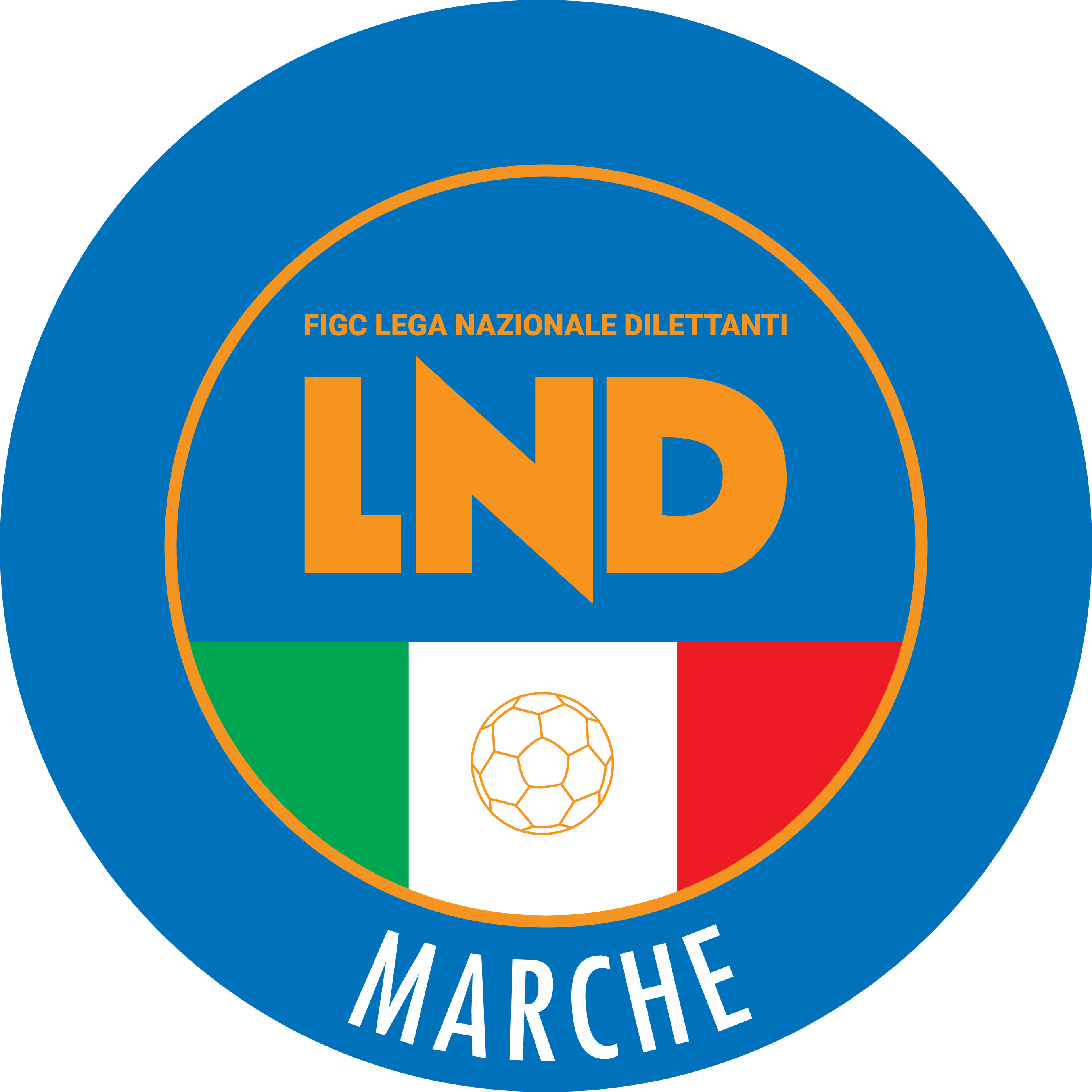 Federazione Italiana Giuoco CalcioLega Nazionale DilettantiCOMITATO REGIONALE MARCHEVia Schiavoni, snc - 60131 ANCONACENTRALINO: 071 285601 - FAX: 071 28560403sito internet: marche.lnd.ite-mail: c5marche@lnd.itpec: c5marche@pec.figcmarche.itTelegram: https://t.me/lndmarchec5Stagione Sportiva 2023/2024Comunicato Ufficiale N° 116 del 06/05/2024Stagione Sportiva 2023/2024Comunicato Ufficiale N° 116 del 06/05/2024SQUARCIA MARCO(FUTSAL MONTURANO) RASTELLI LORENZO(FUTSAL MONTURANO) GHETTI FRANCESCO(PIANACCIO) ALBERTI LEONARDO LUIS(FUTSAL MONTURANO) CURZI LUCA(FUTSAL MONTURANO) ERCOLI GIANLUCA(FUTSAL MONTURANO) FAZI LEONARDO(FUTSAL MONTURANO) ROMANO RAMIRO JOSE(FUTSAL MONTURANO) MATTIOLI CRISTIAN(PIANACCIO) (1) 1^ seconda classificataAMICI DEL CENTROSOCIO SP.AMICI DEL CENTROSOCIO SP. (9) 3^ quarta classificataACLI MANTOVANI C5ACLI MANTOVANI CALCIO A 5 (8) 2^ quarta classificataASCOLI CALCIO A 5(5) 2^ terza classificataACLI VILLA MUSONEREAL FABRIANO (12) 3^ quinta classificataREAL FABRIANOSAMBENEDETTESE C5 (4) 1^ terza classificataSAMBENEDETTESE C5(3) 3^ seconda classificataFUTSAL CASTELFIDARDOCARISSIMI 2016 (11) 2^ quinta classificataLUCREZIA CALCIO A 5 CARISSIMI 2016(6) 3^ terza classificataCARISSIMI 2016(7) 1^ quarta classificataPOLISPORTIVA VICTORIAFUTSAL CAMPIGLIONE (10) 1^ quinta classificataFUTSAL CAMPIGLIONEFUTSAL CAMPIGLIONE (2) 2^ seconda classificataCALCETTO CASTRUM LAURIGABBANELLI GIACOMO(FUTSAL CASTELFIDARDO) CHIAPPORI STEFANO(CARISSIMI 2016) ANTONIONI ANDREA(CARISSIMI 2016) DISARNO EMILIANO(CARISSIMI 2016) FABBRONI MARCO(CARISSIMI 2016) LATINI GIANLUCA(FUTSAL CASTELFIDARDO) GAMBUCCI MATTEO(REAL FABRIANO) LACCHE DOMIZIANO(REAL FABRIANO) DELL OSO ANDREA(SAMBENEDETTESE CALCIO A 5) PAOLUCCI DANIELE(SAMBENEDETTESE CALCIO A 5) FERRARESI EMANUELE(ACLI MANTOVANI CALCIO A 5) PROIETTI DANY(ACLI MANTOVANI CALCIO A 5) BENEDETTO ALEX(AMICI DEL CENTROSOCIO SP.) POLVERARI TOMMASO(AMICI DEL CENTROSOCIO SP.) BARTOLINI ALESSIO(CALCETTO CASTRUM LAURI) IACOPONI FRANCESCO(CALCETTO CASTRUM LAURI) EVANDRI ANDREA(FUTSAL CAMPIGLIONE) PETRINI FEDERICO(FUTSAL CAMPIGLIONE) BELLEZZA ANDREA(DINAMIS 1990) MONACHETTI ROBERTO(DINAMIS 1990) IUGA BOGDAN VASILE(NUOVA OTTRANO 98) BIONDI MIRKO(AVIS ARCEVIA 1964) CESARETTI ALEX(AVIS ARCEVIA 1964) LUCIANI GIANLUCA(AVIS ARCEVIA 1964) PERSICHINI DANIELE(FIGHT BULLS CORRIDONIA) GALEAZZO MICHELE(NUOVA OTTRANO 98) IUGA BOGDAN VASILE(NUOVA OTTRANO 98) LOMBARDI SIMONE(NUOVA OTTRANO 98) Squadra 1Squadra 2A/RData/OraImpiantoLocalita' ImpiantoIndirizzo ImpiantoAMICI DEL CENTROSOCIO SP.SAMBENEDETTESE CALCIO A 5A10/05/2024 21:305429 PAL.COM. S.MICHELE AL FIUMEMONDAVIOVIA LORETOCARISSIMI 2016FUTSAL CAMPIGLIONEA11/05/2024 15:005454 C.COPERTO C.TENNIS LA TRAVEFANOVIA VILLA TOMBARISquadra 1Squadra 2A/RData/OraImpiantoLocalita' ImpiantoIndirizzo ImpiantoAURORA TREIADINAMIS 1990A11/05/2024 17:005300 IMPIANTO C5 "SAN LIBERATO"MONTECASSIANOLOC. SAN LIBERATOSquadra 1Squadra 2A/RData/OraImpiantoLocalita' ImpiantoIndirizzo ImpiantoREAL ANCARIANUOVA OTTRANO 98A10/05/2024 21:305705 PALESTRA COMUNALEANCARANOVIA FONTE DI MONSIGNOREANEDDA ALESSANDRO(ACQUALAGNA CALCIO C 5) MATTEUCCI EDOARDO(ACQUALAGNA CALCIO C 5) REBISCINI PIERLUIGI(ACQUALAGNA CALCIO C 5) TORRI ANDREA(ACQUALAGNA CALCIO C 5) BATTAGLINI FEDERICO(SAN BIAGIO) LUCHETTI ALESSANDRO(SAN BIAGIO) ARISTEI ALEX(FUTSAL SAMBUCHETO) LIUTI GIACOMO(SERRALTA) SFINJARI GENTJAN(FOLGORE CASTELRAIMONDO) MARRA LORENZO(URBINO CALCIO A 5) TAGARAS NICOLA(FOLGORE CASTELRAIMONDO) D ANSELMO DIEGO(PICENO UNITED MMX A R.L.) DI GIORGIO LORENZO(AMATORI STESE 2007 SRL) LUCIANI MATTEO(AMATORI STESE 2007 SRL) MASULLO RICCARDO(AMATORI STESE 2007 SRL) LEONI MICHELE(CAPODARCO CASABIANCA C5) MARZIALI ALESSANDRO(CAPODARCO CASABIANCA C5) PRIORI GABRIELE(CDC 2018) CORNELL PABLO(FOLGORE CASTELRAIMONDO) PUPILLI MARCO(FOLGORE CASTELRAIMONDO) CARDINALI DAVIDE(GIOVANI SANT IPPOLITO) FARABINI MATTIA(GIOVANI SANT IPPOLITO) RIMINUCCI ALESSANDRO(GIOVANI SANT IPPOLITO) CORRIERI ALBERTO(MONTECCHIO SPORT) MONCERI MATTIA(URBINO CALCIO A 5) CHACON DURAN DANIEL GREGORIO(CANTINE RIUNITE CSI) DI RONZA MARCO(CANTINE RIUNITE CSI) SCHAIVONI RICCARDO(CANTINE RIUNITE CSI) BULDRINI OMAR(CASTELRAIMONDO CALCIO A 5) CALZETTA RICCARDO(CASTELRAIMONDO CALCIO A 5) KRYEZIU DRITAN(CASTELRAIMONDO CALCIO A 5) Squadra 1Squadra 2A/RData/OraImpiantoLocalita' ImpiantoIndirizzo ImpiantoBOCASTRUM UNITEDFUTSAL SAMBUCHETOA11/05/2024 16:005665 PALESTRA C5 CASTORANOCASTORANOLOC. ROCCHETTASquadra 1Squadra 2A/RData/OraImpiantoLocalita' ImpiantoIndirizzo ImpiantoFUTSAL RECANATIAMATORI STESE 2007 SRLA10/05/2024 21:305294 CENTRO SPORTIVO RECANATESERECANATIVIA ALDO MOROFUTSAL VIRE GEOSISTEM ASDSPORTING GROTTAMMAREA10/05/2024 20:455707 CAMPO COPERTO EZIO GALOSIASCOLI PICENOLOC.MONTEROCCO VIA A.MANCINIANKON NOVA MARMIASPIO 2005A11/05/2024 15:005023 PALLONE GEODETICO MONTESICUROANCONALOCALITA' NONTESICUROCASTELRAIMONDO CALCIO A 5CDC 2018A11/05/2024 15:005238 PALAZZETTO DELLO SPORTCASTELRAIMONDOVIA GRAMSCI-VIA FEGGIANIGIOVANI SANT IPPOLITOURBINO CALCIO A 5A15/05/2024 21:305459 PALAZZETTO DELLO SPORTSANT'IPPOLITOVIA ROMA, SNCPRINCIPI AZZURRA(GLS DORICA AN.UR) SquadraPTGVNPGFGSDRPEA.D.P. SANTA MARIA APPARENTE66242202165291360A.S.D. GLS DORICA AN.UR5824191413540950CARISSIMI 2016572418338926630A.S.D. PIANDIROSE4724152711565500A.S.D. ASD KAPPABI POTENZAPICENA4624151812070500A.S.D. RIPABERARDA43241419686620A.S.D. POLISPORTIVA BOCA S.E.M.40241248797360A.S.D. CENTRO SPORTIVO SUASA3724121117955240A.S.D. GRADARA CALCIO252481156283-210A.S.D. POTENZA PICENA202462164492-480A.S.D. SANTANGIOLESE924302161151-900POL. KAIROS 3 MONTI62413203698-620POL. GROTTESE A.S.D.324112233238-201Squadra 1Squadra 2A/RData/OraImpiantoLocalita' ImpiantoIndirizzo ImpiantoPIANDIROSEASD KAPPABI POTENZAPICENAA10/05/2024 21:155459 PALAZZETTO DELLO SPORTSANT'IPPOLITOVIA ROMA, SNCCARISSIMI 2016RIPABERARDAA11/05/2024 18:305454 C.COPERTO C.TENNIS LA TRAVEFANOVIA VILLA TOMBARIGIORNOMATTINOPOMERIGGIOLunedìChiuso15.00 – 17.00Martedì10.00 – 12.00ChiusoMercoledìChiusoChiusoGiovedì10,00 – 12.00 ChiusoVenerdìChiusoChiusoIl Responsabile Regionale Calcio a Cinque(Marco Capretti)Il Presidente(Ivo Panichi)